Parent and Guardian’s Trip Permit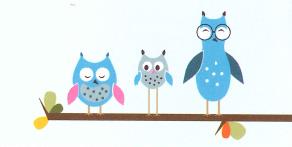 _______________________________________is now under my control and in my custody. I hereby give my consent for the above named student to participate in a Hickory Ridge Academy school or program trip and to go with his/her teacher, or any other approved chaperone, to all designated places or tours involved in the planned trip. The parent herewith grants permission for any authorized representative of Hickory Ridge Academy to secure medical services for the above named student if necessary. It is understood that neither Hickory Ridge Academy nor its Trustees, Superintendent, Principal, Teachers, Bus Drivers, HRCC or employees, together with all persons, including parents assisting with any phase of such trip and activities, assumes any responsibility, other than that already imposed by law, in case an accident occurs. In consideration of the above named student being permitted to make such a trip and take part in such activities, I hereby release ickory HHickory Ridge Academy and all those assisting with any phase of such trips and activities, except that I do not re-lease any party from liability for negligence, recklessness, or intentional misconduct. I agree to indemnify and hold all of said parties harmless from all claims hereafter made by, asserted on behalf of the above named student, with the exception of claims for negligence, recklessness, or intentional misconduct, as specified above. In case of accident or serious illness, I request the school to contact me. If the school is unable to reach me, I hereby authorize the school to call the physician on record and to follow his/her instructions. If the school/daycare is unable to contact this physician, the school may make whatever arrangements seem necessary. ________________________________       ___________________________________ ______________ Print Name of Parent or Guardian          Signature of Parent or Guardian               Date ***FORM MUST BE NOTARIZED FOR ALL STUDENTS*** Given under my hand this ___________ day of ____________________________, ________________ _______________________________________________________ Notary Public My commission expires _________________________________. PERMISSION TO TREAT Your initials below will indicate parental permission to administer medical care as indicated below. As always, your child will be thoroughly assessed when they visit the clinic. You will be contacted if there are indications of anything other than a minor incident or if these parameters do not relieve your child’s symptoms. *** Parent must supply medication in original package and complete MAT form.***______ May cleanse minor cuts and abrasions with antiseptic and apply antibiotic ointment like Neosporin or equivalent as needed ______ May have cough drops as needed like Halls or equivalent for cough or scratchy throat as needed ______ May apply anti-itch cream like Benadryl or equivalent to bug bites or other itchy skin eruptions as needed ______ May have 1-2 chewable TUMS or equivalent for indigestion or upset stomach as needed ______ May apply Vaseline to chapped lips as needed ______ May instill saline drops like Visine or generic equivalent to eyes for minor itching or dryness ______ I give permission for sunscreen to be applied as needed for outdoor activities.